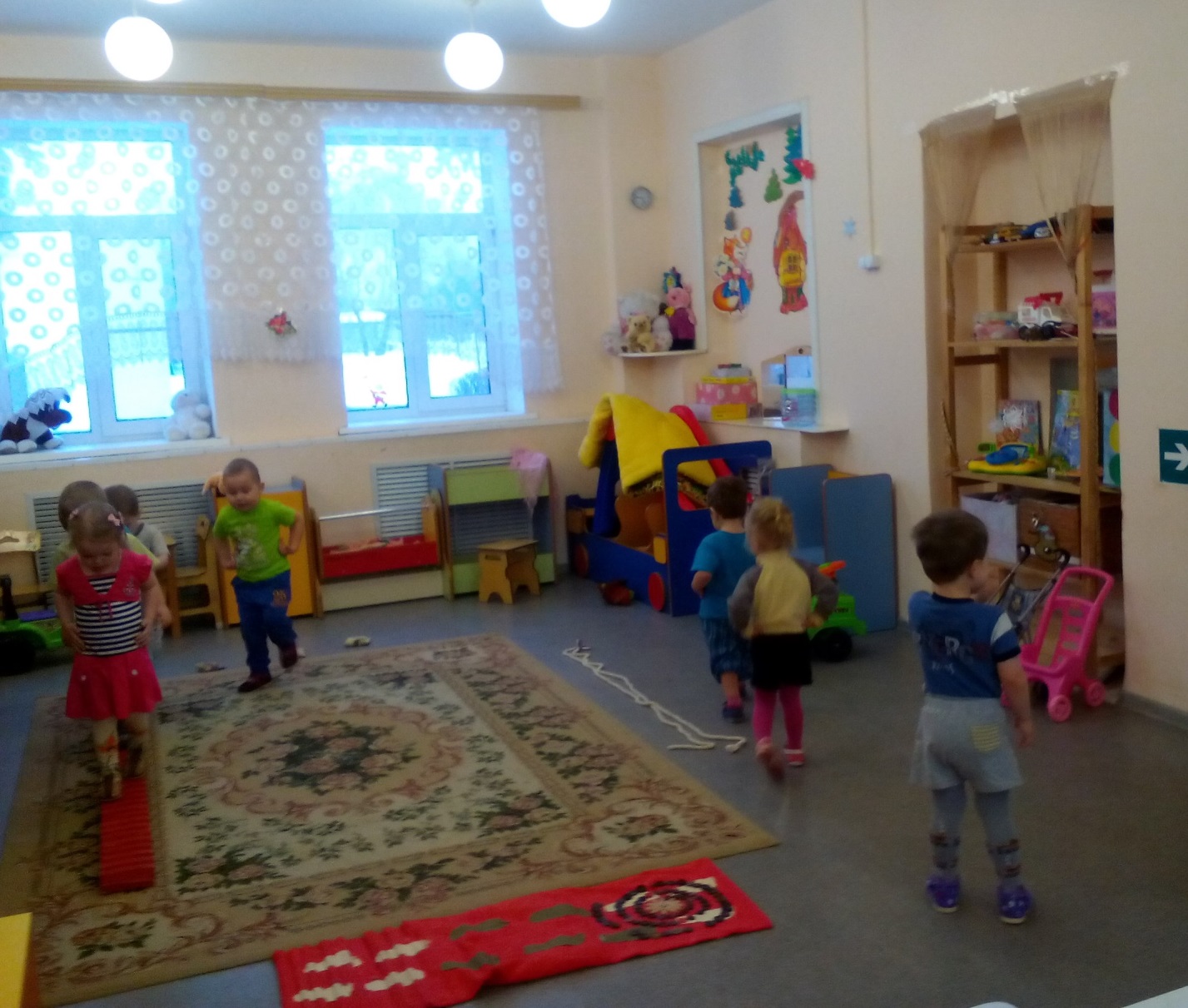 САМЫЕ МАЛЕНЬКИЕ СПОРТСМЕНЫ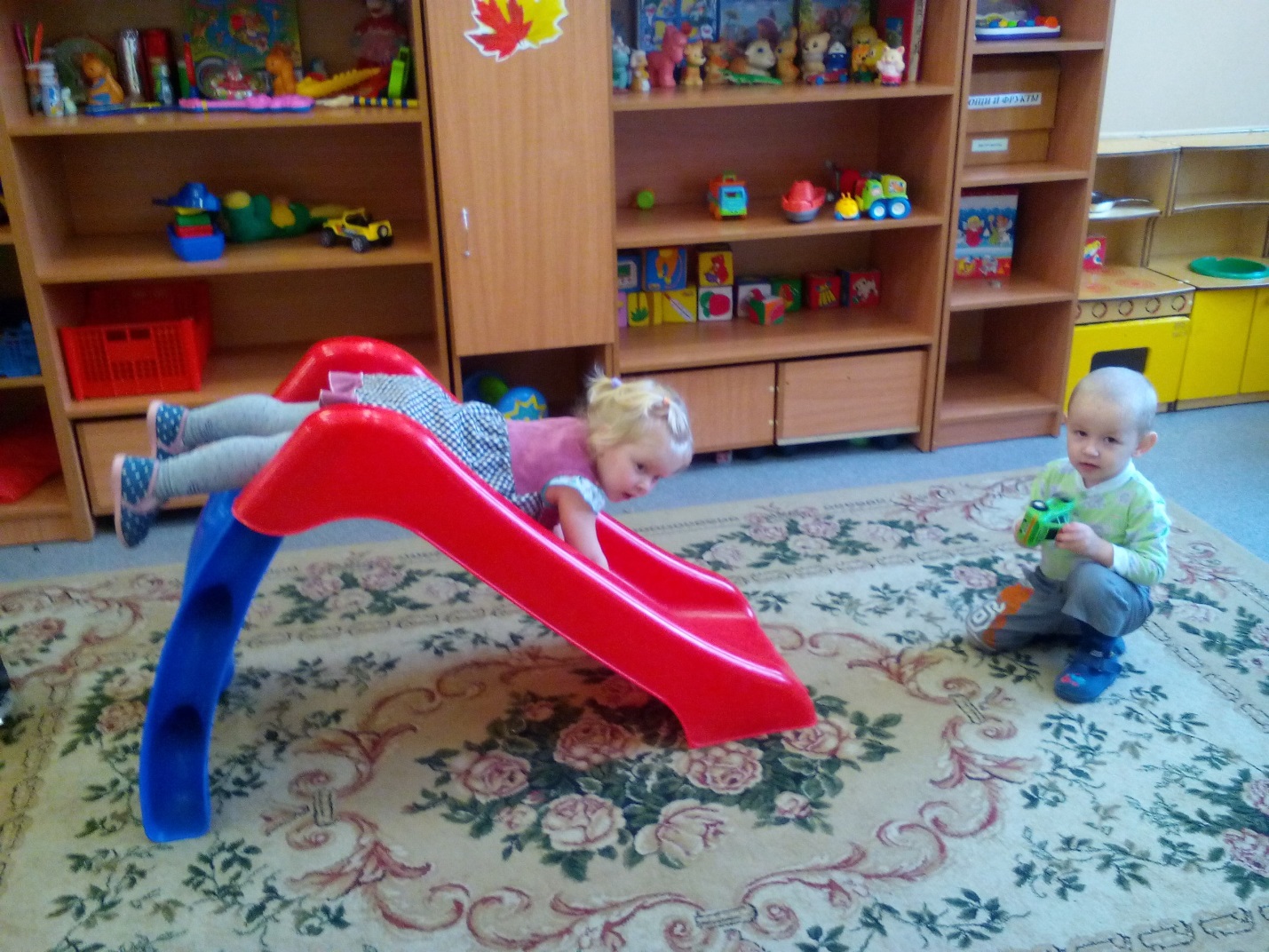 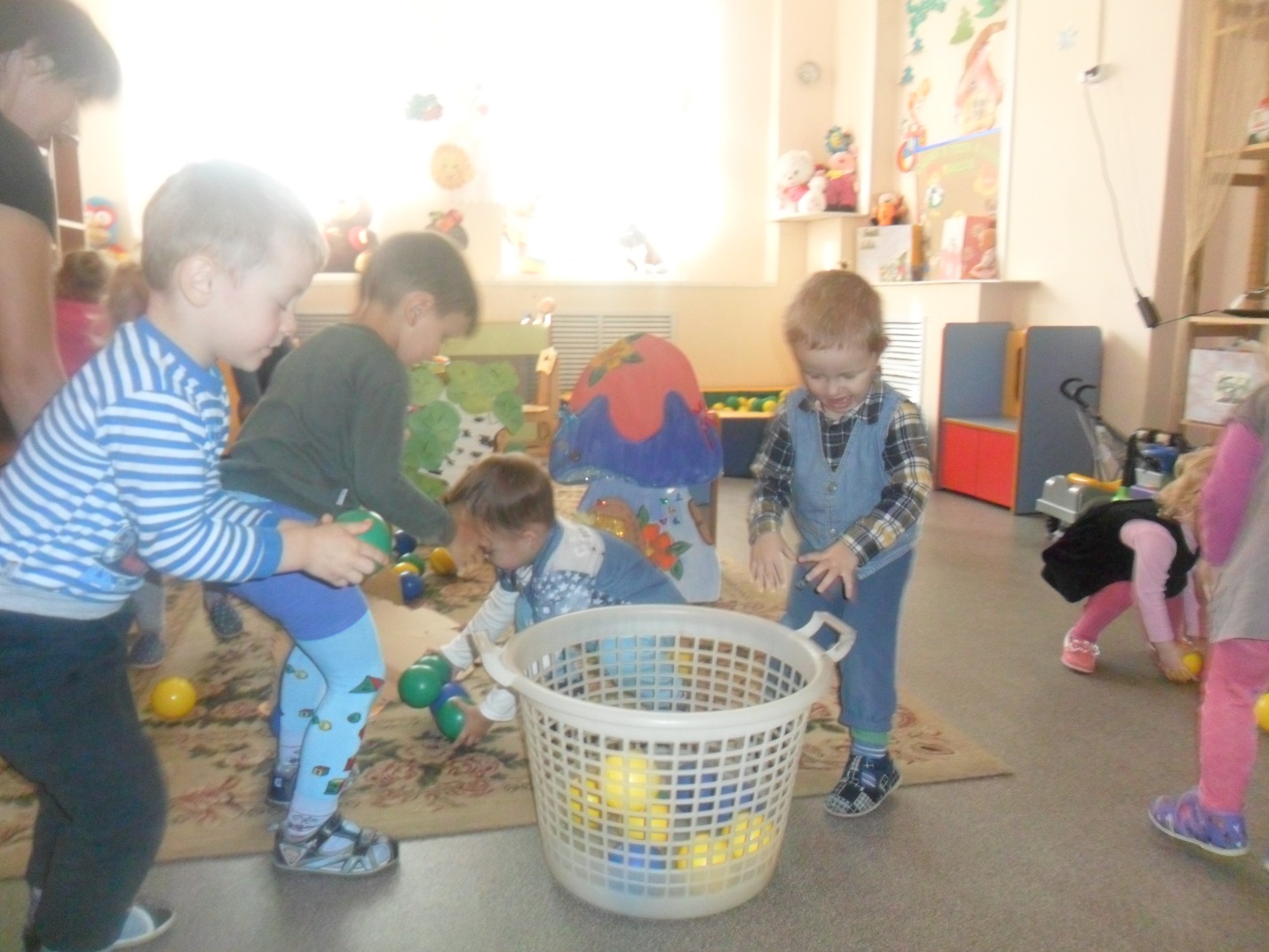 